クリーニング所関係手続きについて各種届出や相談窓口は施設を開設する区の福祉保健センター生活衛生課環境衛生係（担当）までお問合せください１　クリーニング所開設までの流れ(※無店舗取次店を除く)構造設備の基準がありますので、工事着工前に施設がある区の生活衛生課(環境衛生係もしくは環境衛生担当)まで図面をお持ちいただきご相談ください。事前にお電話にて予約いただけますとスムーズです。届出時に必要なものは「２　開設届出時に必要なもの」をご参照ください。正式な届出を受理してから適合確認書交付の決定まで標準処理期間は1週間です。
※書類が全て揃ってからの期間です。書類に不備があった場合や内容補正等により、期間が延びる可能性がありますので、余裕を持った届出をお願いします。開設届出の内容と相違がないことを現地で確認します。不備がある場合は改善後に再検査となります。施設確認検査及び書類審査後に適合確認書を福祉保健センターで交付します。※横浜市内で無店舗取次店(クリーニング所を開設しないで洗たく物の受取及び引渡しをすることを営業としようとする車両を用いた店舗)を営業する場合の届出は手続きや必要書類が異なりますので、営業しようとする区域の主な部分を所管する区の福祉保健センターへお問い合わせください。２　開設届出時に必要なもの★が付いた書類は確認後返却します。３　構造設備例(一般店：洗濯又は仕上げを行う場合)赤い線で囲われた範囲が営業所面積です。寸法・面積は壁芯から計測してください。※従業員控室など作業に関わらない部分は含まれません４　構造設備例(取次店：洗濯物の受取及び引渡しのみを行う場合)赤い線で囲われた範囲が営業所面積です。　　寸法・面積は壁芯から計測してください。　　※従業員控え室など作業に関わらない部分は含まれません。５　クリーニング所の各種申請・届出手続きについて新たに営業を開始する場合や、開設者が変更、施設が移転した場合等に提出します。(例)・開設者が変更・個人→法人へ変更(法人→個人を含む)・施設移転・施設を大幅に増改築・施設の建て替え※施設を変更する際は、着工前に福祉保健センターへ相談してください。開設届出の内容に変更があった場合に提出します。(例)・法人代表者が変更・開設者の氏名(改姓や改名)、住所変更・従業員の変更(新規雇い入れ、解雇等)・店名の変更					等※施設を変更する際は、着工前に福祉保健センターへ相談してください。営業者に相続が発生し、相続人がクリーニング所の営業を承継する場合に提出します。法人の合併又は分割によりクリーニング所の営業を承継した場合に提出します。既存の営業者から新たな営業者が事業を譲り受けた場合に提出します。営業をやめた場合に提出します。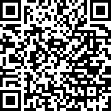 各種届出様式は横浜市HPに掲載しています。https://www.city.yokohama.lg.jp/business/bunyabetsu/eisei/kankyo.html令和６年５月改訂作成：横浜市医療局生活衛生課TEL：045-671-2456FAX：045-641-6074MAIL：ir-seikatsueisei@city.yokohama.lg.jp区電話番号FAX番号区電話番号FAX番号区電話番号FAX番号鶴　見510-1845510-1718保土ケ谷334-6363333-6309青　葉978-2465978-2423神 奈 川411-7143411-7039旭954-6168952-1504都　筑948-2358948-2388西320-8444320-2907磯　子750-2452750-2548戸　塚866-8476866-2513中224-8339681-9323金　沢788-7873784-4600栄894-6967895-1759南341-1192341-1189港　北540-2373540-2342泉800-2452800-2516港　南847-8445846-5981緑930-2368930-2367瀬　谷367-5752367-2843必要部数備考１　開設届出書１部２　平面図２部構造設備の配置があり、寸法が記入されたもの(一般店で水洗いを行う場合、排水設備の系統図も併せて添付すること)３　付近の見取図（店舗周辺の案内図）１部４　クリーニング師免許証【原本】★有資格者の人数分※一般店ではクリーニング師の登録が必須です５　クリーニング師研修修了証【原本】★修了者の人数分従業員が直近３年度のうちに研修を受講している場合呈示してください。６　業務従事者講習修了証【原本】★修了者の人数分従業員が直近３年度のうちに講習を受講している場合呈示してください。７　洗濯物の消毒方法とその工程、消毒設備の詳細を示した書類２部消毒を要する洗濯物を取り扱う場合に添付してください。(必要書類の詳細については、施設所在区の福祉保健センターへ御相談ください。)８　他に営業するクリーニング所の施設名、所在地、従事者数、クリーニング師の名前が確認できる書類１部市内で他に届け出ているクリーニング所がある場合は添付してください。９　手数料(16,000円)現金で徴収します。